Czy stroje kąpielowe damskie jednoczęściowe są lepsze od bikini?W naszym artykule podpowiemi Ci co zabrać ze sobą na urlop oraz wykażemy, że stroje kąpielowe damskie jednoczęściowe, mogą być często lepszą opcją, niż bikini!Urlopowe must have: stroje kąpielowe damskie jednoczęścioweWybierasz się na urlop i zastanawiasz się co powinno znaleźć się w Twojej walizce? Bez wątpienia nie powinnaś zapomnieć o produktach pielęgnacyjnych, w tym o specjalnych kosmetykach chroniących przez promieniowaniem UV i o kremie nawilżającycm - to absolutne minimum! Warto zabrać ze sobą wygodne ubrania dostosowane do pogody, w miejscu, do którego się udajemy. Zwykle będą to zwiewne sukienki dzienne, kreacje wieczorowe na kolację a także funkcjonalne szorty. W walizce nie powinno również zabraknąć mody plażowej jak stroje kąpielowe damskie jednoczęściowe, torba na plażę czy basen oraz ręcznik.Dlaczego warto mieć jednoczęściowy kostium?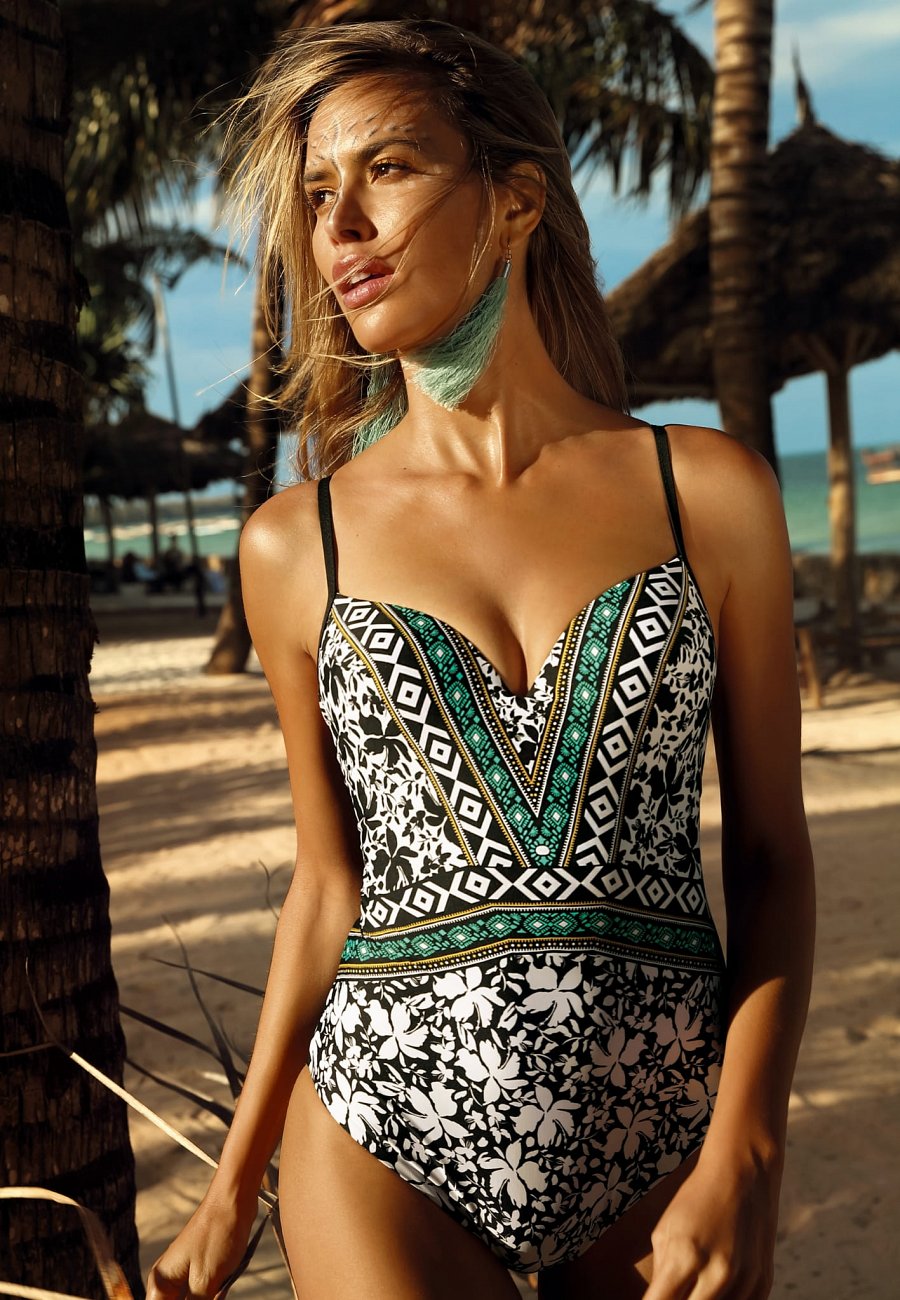 Wiele kobiet preferuje dwuczęściowe stroje, które odsłaniają znacznie więcej ciała. Niemniej jednak pamiętajmy, że nie są one tak funkcjonalne jak modele jednoczęściowe. Jeśli planujemy wypad do parku wodnego z wieloma atrakcjami jak zjeżdżalnie, strój dwuczęściowy może niebezpiecznie przesuwać się podczas zabawy, odsłaniając znacznie więcej, niż sobie życzymy! Dlatego też stroje kąpielowe damskie jednoczęściowe będą w takich wypadkach lepszym rozwiązaniem.Gdzie kupować stroje kąpielowe damskie jednoczęściowe?Dlatego też odpowiednią decyzją będzie zapakowanie do bagażu zarówno stroju jednoczęściowego. i bikini czy innego modelu stroju składającego się z dwóch elementów. Gdzie możemy kupić stroje kąpielowe damskie jednoczęściowe, które podkreślą naszą sylwetkę? Warto zapoznać się z katalogiem online, który oferuje sklep online Feba. W ofercie znajdziemy stroje w wielu odcieniach, gładkie, we wzory i dla kobiet z obfitym biustem.